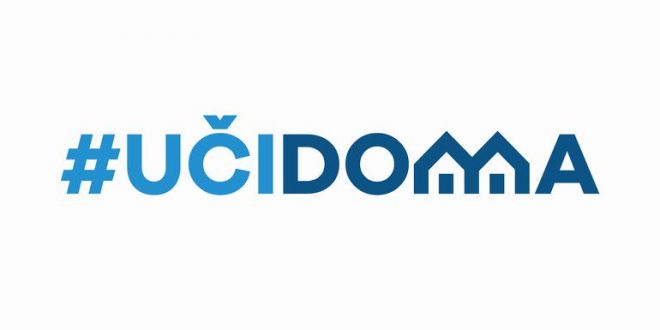 SEDMIČNI PLAN RADA PO PREDMETIMA ZA PERIOD 11.05.2020. – 20.05.2020.RAZRED I PREDMET:  Priroda i društvo NASTAVNIK/CI: Marjana Nikolić, Zdravka Vreteničić, Ana Dević(vaspitačica), Erdemina Šabotić, Ljubica Plamenac(vaspitačica) Jelena Šćepanović, Sandra Đuković(vaspitačica), Aleksandra Petkovski RAZRED I PREDMET:  Priroda i društvo NASTAVNIK/CI: Marjana Nikolić, Zdravka Vreteničić, Ana Dević(vaspitačica), Erdemina Šabotić, Ljubica Plamenac(vaspitačica) Jelena Šćepanović, Sandra Đuković(vaspitačica), Aleksandra Petkovski RAZRED I PREDMET:  Priroda i društvo NASTAVNIK/CI: Marjana Nikolić, Zdravka Vreteničić, Ana Dević(vaspitačica), Erdemina Šabotić, Ljubica Plamenac(vaspitačica) Jelena Šćepanović, Sandra Đuković(vaspitačica), Aleksandra Petkovski RAZRED I PREDMET:  Priroda i društvo NASTAVNIK/CI: Marjana Nikolić, Zdravka Vreteničić, Ana Dević(vaspitačica), Erdemina Šabotić, Ljubica Plamenac(vaspitačica) Jelena Šćepanović, Sandra Đuković(vaspitačica), Aleksandra Petkovski RAZRED I PREDMET:  Priroda i društvo NASTAVNIK/CI: Marjana Nikolić, Zdravka Vreteničić, Ana Dević(vaspitačica), Erdemina Šabotić, Ljubica Plamenac(vaspitačica) Jelena Šćepanović, Sandra Đuković(vaspitačica), Aleksandra Petkovski DANISHODIAKTIVNOSTISADRŽAJ/POJMOVINAČIN KOMUNIKACIJEPONEDELJAK11.05.2020.Navedu prirodne i društvene objekte na putu od kuće do škole (ulica, park, zgrade, kuće, brdo ,livada, rijeka,...)Navode objekte u njihovoj okolini i ilustruju ihUdzbenik,str.58.i 59.Objekti u najblizoj okoliniViber grupa, TV program, www.učidoma e-mailUTORAK12.05.2020.Viber grupa, TV program, www.učidoma e-mailSRIJEDA13.05.2020.Navedu prirodne i društvene objekte na putu od kuće do čkole (ulica,park,zgrade,kuće,brdo ,livada,rijeka,...)Rješavaju listićUdzbenik,str.58.i 59.Objekti u najblizoj okolinilistićViber grupa, TV program, www.učidoma e-mailČETVRTAK14.05.2020.Viber grupa, TV program, www.učidoma e-mailPETAK15.05.2020.Viber grupa, TV program, www.učidoma e-mailPONEDELJAK18.05.2020.Primjene pravila sigurnog kretanja na putu od kuće do škole (samostalno i grupno, uz odraslu osobu, na trotoaru i van njega, preko kolovoza)Rad u Udžbeniku;
Nastavni listićiUlica, kolovoz, trotoar, pješački prelaz, bezbjedno prelaženje ulice
Udžbenik str.22. i 23.Viber grupa, TV program, www.učidoma e-mailUTORAK19.05.2020.SRIJEDA20.05.2020.Primjene pravila sigurnog kretanja na putu od kuće do škole (samostalno i grupno, uz odraslu osobu, na trotoaru i van njega, preko kolovoza)Online kviz
Nastavni listićiUlica, kolovoz, trotoar, pješački prelaz, bezbjedno prelaženje ulice
Udžbenik str.22. i 23.Viber grupa, TV program, www.učidoma e-mailPOVRATNA INFORMACIJA U TOKU SEDMICEPOVRATNA INFORMACIJA U TOKU SEDMICEPOVRATNA INFORMACIJA U TOKU SEDMICEPOVRATNA INFORMACIJA U TOKU SEDMICEPOVRATNA INFORMACIJA U TOKU SEDMICE